Eesti Sathya Sai Konverents: Üks Jumal-Üks Tõde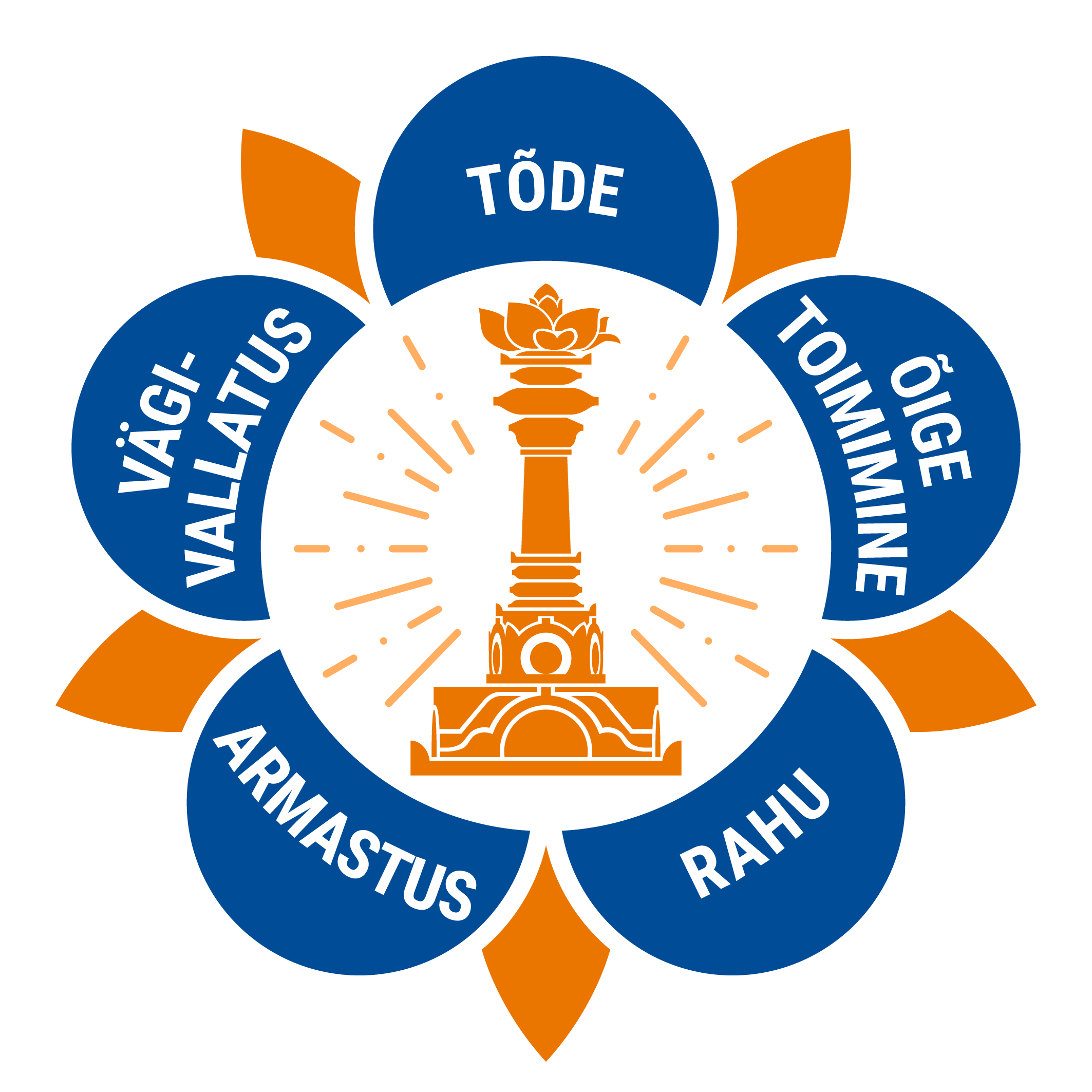 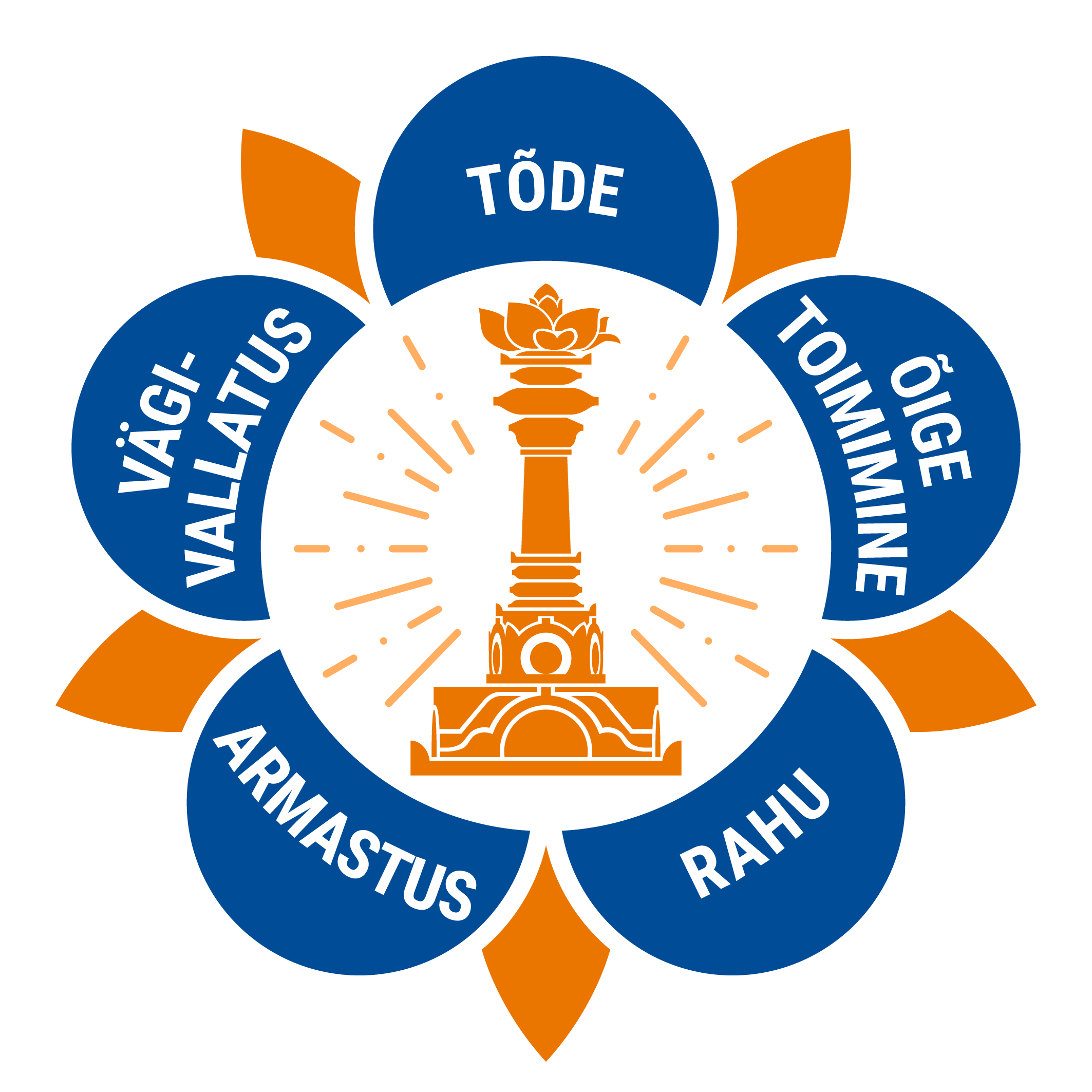 Väike Suveakadeemia (Hariduslik ja vaimne sündmus kõigile)Eesti : 10-12. augustini, 2018. PROGRAMM (DRAFT 3)AegTeemad, tegevusedVastutajadParalleelselt10.08.2018REEDEJuhivad vabatahtlikud14.00-16.30SaabumineVastuvõtjad: noored, teenimise tiimi liikmed 17.00-17.20AvatseremooniaEnn Kaljo, Maria Quoos, jt.17.20-17.40Tervitused külalisteltGeorge Bebedelis, Brigitte Kashtan18.00-19.00Õhtusöök19.15-20.50“Tõe otsingul” (Sokraatilise ja platoonilise filosoofia alusel –kokkulangev Sai õpetustega) George Bebedelis (Kreeka)Laste programm: savi voolimine (teema veel lahtine) 21.10-22.10.................– video filmMaria, Mart, EnnLaste ühislaulmise ring22.15-23.30Rahvalaulud ümber lõkkePühendunud ja need, kes soovivad23.30...Head ööd! 11.08.2018LAUPÄEV06.30-07.30Omkara, bhadžanidMuusikud, lauljad07.40-08.50Hommikusöök09.00-11.00“Õnn on Ühtsus Jumalaga” (rajaneb Aristotelese filosoofiale moraalist ja eetikast)George Bebedelis (Kreeka)Laste programm: vaikne istumine, jutustus, loo dramatiseering õues.11.00-11.30Vaheaeg11.30-12.50„Igavene filosoofia ja transpersonaalne psühholoogia:  Tõelise Mina (Ise) otsingud“Brigitte Kashtan (Iisrael)Laste programm: mosaiikide, mandalate valmistamine looduslikest detailidest ja lilledest.13.00-14.30LõunaMaria + NCP-d, NYL-d + külalised lõunalaua taga koos (mitteformaalne arutelu)14.30-16.00Muusika/laulude töötuba – grupid 1, 2(Uute laulude loomine)Muusikud ja lauljad juhivad gruppeLaste programm: meri/loodus (ühistegevus)14.30-16.00Muusika/laulude töötuba – grupid 3, 4(Uute laulude loomine)Muusikud ja lauljad juhivad gruppeLaste programm: meri/loodus (ühistegevus)16.10-17.30Vaheaeg17.30-17.45Ühine Gayatri mantra skandeerimine George, Brigitte, EnnLapsed võivad ka ühineda18.00-19.30Õhtusöök19.35-20.30„Elamise ja suremise filosoofia: elu, surm ja vabanemine“Brigitte Kashtan (Iisrael)Lasteprogramm jutusvestmise ja joonistamise/maalimisega 20.45-21.30Ühislaulmine (Uued laulud nende hulgas)Eeslauljad ja kõik osalejad Lapsed laulavad koos suurtega 21.30-22.00Vaheaeg22.05-22.30Video Mart, Enn, Maria22.40-23.30Rahvalaulud ümber lõkkePühendunud ja need, kes soovivad23.30...Head ööd! 12.08.2018PÜHAPÄEV06.30-07.30Omkara, bhadžanidMuusikud, lauljad07.40-08.50Hommikusöök09.00-10.30„Mitte kaks , vaid ainult Üks” (Presokraatiline filosoofia ja Advaita).George Bebedelis (Kreeka)Lasteprogramm10.30-10.55Vaheaeg11.00-12.00„Igavene Tõde monoteistlikes religioonides: Seesmine Tee“Brigitte Kashtan (Iisrael)Lasteprogramm12.05-12.25Bhagavad Giita:  „Loobu enesepettest ja saa vabaks“Enn Kaljo (Eesti)LasteprogrammRuumid vabastada enne seda ettekannet!Bhagavad Giita:  „Loobu enesepettest ja saa vabaks“Enn Kaljo (Eesti)Lasteprogramm12.30-14.00Lõuna 14.10-15.10Grupitöö: „Inimväärtused igapäevaelus“Mart Vihmand (Estonia)Lasteprogramm15.20-15.50Küsimuste & vastuste sessioonMaria Quoos, Brigitte Kashtan,  George Bebedelis, Enn Kaljo16.00 ...Lõpp ja lahkumine